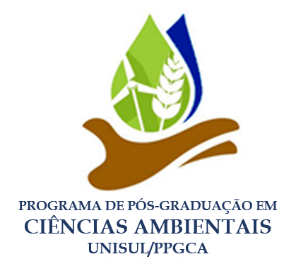 FORMULÁRIO DE SOLICITAÇÃO PARA A DEFESA DA DISSERTAÇÃODataAo Programa de Pós-graduação em Ciências Ambientais (PPGCA/Unisul)Encaminhamos a dissertação de mestrado (arquivo em anexo), componentes da banca, local e data da defesa.COMPONENTES PARA COMISSÃO EXAMINADORA  (Interno)Data da defesa:Horário:Local:MESTRANDO:TÍTULO DA DISSERTAÇÃO: Nome do orientador:Linha de PesquisaNome:Instituição:(Externo)Nome:CPF:e-mail:Instituição:(Suplente)Nome:CPF:Instituição